15. 10. 2020 Matematika Práce na doma:PS 1: str. 65/ cvičení A19 – A22Práce na doma - kontrola:PS 1: str. 64/ cvičení A15 – A18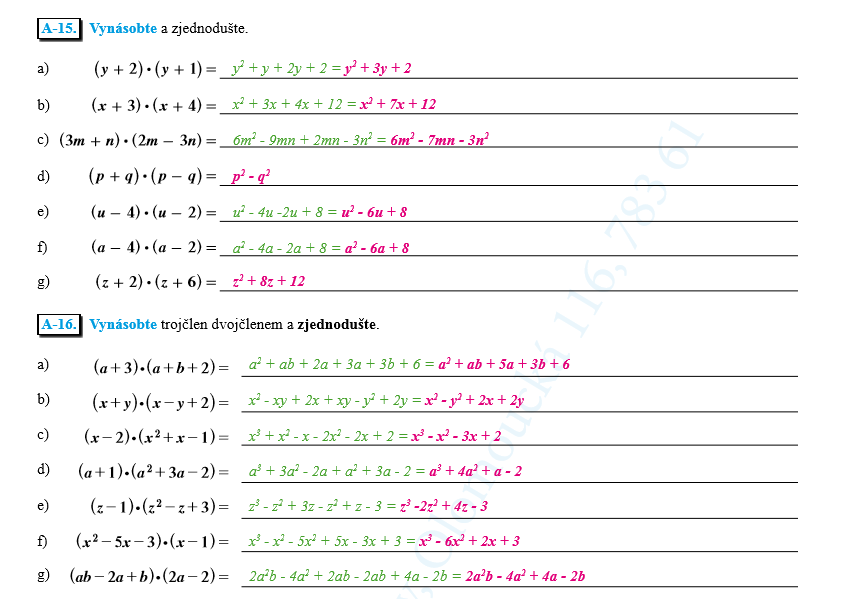 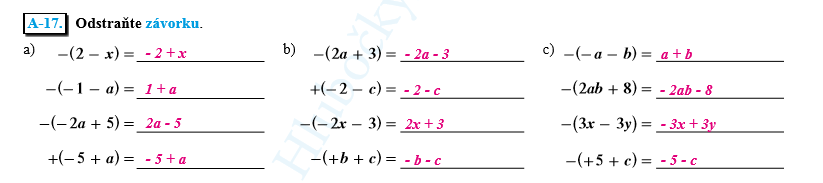 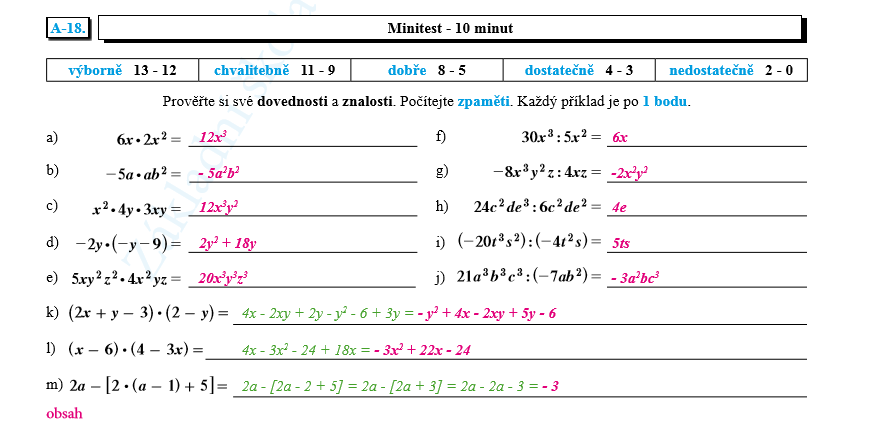                                                                                                                         Mgr. Martina Černíková